Vadovaudamasi Lietuvos Respublikos vietos savivaldos įstatymo 15 straipsnio 4 dalimi, 16 straipsnio 1 dalimi, Pagėgių savivaldybės taryba n u s p r e n d ž i a:1. Pripažinti netekusiu galios Pagėgių savivaldybės tarybos 2023 m. gegužės 18 d. sprendimą Nr. T-97 „Dėl Pagėgių savivaldybės kontrolieriaus Dainiaus Kinderio  antros kadencijos“. 2. Sprendimą paskelbti Pagėgių savivaldybės interneto svetainėje  www.pagegiai.lt.Šis sprendimas gali būti skundžiamas Lietuvos Respublikos administracinių ginčų komisijos Klaipėdos apygardos skyriui (H. Manto g. 37, 92236 Klaipėda) Lietuvos Respublikos ikiteisminio administracinių ginčų nagrinėjimo tvarkos įstatymo nustatyta tvarka arba Regionų apygardos administracinio teismo Klaipėdos rūmams (Galinio Pylimo g. 9, 91230 Klaipėda) Lietuvos Respublikos administracinių bylų teisenos įstatymo nustatyta tvarka per 1 (vieną) mėnesį nuo sprendimo paskelbimo ar įteikimo suinteresuotam asmeniui dienos. Savivaldybės meras                                                                                   	           Vaidas Bendaravičius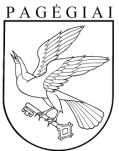 Pagėgių savivaldybės tarybasprendimasDĖL PAGĖGIŲ SAVIVALDYBĖS TARYBOS 2023 M. GEGUŽĖS 18 D. SPRENDIMO NR. T-97 „ PAGĖGIŲ SAVIVALDYBĖS KONTROLIERIAUS DAINIAUS KINDERIO  ANTROS KADENCIJOS“ PRIPAŽINIMO NETEKUSIU GALIOS2023 m. rugsėjo 28 d. Nr. T-155Pagėgiai